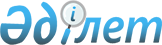 О введении запрета на вывоз отдельных видов товаровПостановление Правительства Республики Казахстан от 5 октября 2010 года № 1024

      В соответствии со статьей 9 Соглашения о единых мерах нетарифного регулирования в отношении третьих стран от 25 января 2008 года и статьей 8 Соглашения о порядке введения и применения мер, затрагивающих внешнюю торговлю товарами, на единой таможенной территории в отношении третьих стран от 9 июня 2009 года, в целях недопущения критического недостатка и роста цен на внутреннем рынке продовольственных товаров Правительство Республики Казахстан ПОСТАНОВЛЯЕТ:



      1. Ввести сроком на шесть месяцев запрет на вывоз отдельных видов товаров согласно приложению к настоящему постановлению.



      2. Комитету таможенного контроля Министерства финансов Республики Казахстан в установленном законодательством порядке обеспечить контроль по исполнению пункта 1 настоящего постановления.



      3. Министерству экономического развития и торговли Республики Казахстан в установленном порядке:



      1) проинформировать государства-участники таможенного союза, а также Секретариат Комиссии таможенного союза о введении указанного в пункте 1 настоящего постановления запрета;



      2) внести на рассмотрение Комиссии таможенного союза предложения о применении мер, указанных в пункте 1 настоящего постановления, другими государствами-участниками таможенного союза.



      4. Министерству иностранных дел Республики Казахстан в течение четырнадцати календарных дней уведомить Секретариат Интеграционного комитета Евразийского экономического сообщества о принимаемых Правительством Республики Казахстан мерах по регулированию внешнеторговой деятельности.



      5. Настоящее постановление вводится в действие по истечении десяти календарных дней со дня первого официального опубликования.      Премьер-Министр

      Республики Казахстан                       К. Масимов

Приложение          

к постановлению Правительства

Республики Казахстан    

от 5 октября 2010 года № 1024

         Товары, в отношении которых вводится запрет на вывоз
					© 2012. РГП на ПХВ «Институт законодательства и правовой информации Республики Казахстан» Министерства юстиции Республики Казахстан
				Наименование позицииКод ТН ВЭДГречиха1008 10 000Крупа из злаков гречихииз 1103 19 900 9Соевые бобы, дробленые или недробленые1201 00Семена подсолнечника, дробленые или недробленые1206 00Семена хлопчатника, дробленые или недробленые1207 20Прочие семена и плоды прочих масличных культур,

дробленые или недробленые: прочие1207 99Масло соевое и его фракции, нерафинированные или

рафинированные, но без изменения химического

состава1507Масло подсолнечное, сафлоровое или хлопковое и их

фракции, нерафинированные или рафинированные, но

без изменения химического состава1512Масло рапсовое (из рапса, или кользы) или

горчичное и их фракции, нерафинированные или

рафинированные, но без изменения их химического

состава1514Масло льняное и его фракции, нерафинированные или

рафинированные, но без изменения их химического

состава: масло сырое1515 11 000 0Масло льняное и его фракции, нерафинированные или

рафинированные, но без изменения их химического

состава: прочие1515 19Жиры и масла животные или растительные и их

фракции, полностью или частично

гидрогенизированные, переэтерифицированные,

реэтерифицированные или элаидинизированные,

нерафинированные или рафинированные, но не

подвергнутые дальнейшей обработке1516